OGÓLNOPOLSKIE ZAWODY MAKIET LATAJĄCYCH W KLASIE F4H-POGÓLNOPOLSKIE ZAWODY MAKIET LATAJĄCYCH W KLASIE F4H-POGÓLNOPOLSKIE ZAWODY MAKIET LATAJĄCYCH W KLASIE F4H-POGÓLNOPOLSKIE ZAWODY MAKIET LATAJĄCYCH W KLASIE F4H-POGÓLNOPOLSKIE ZAWODY MAKIET LATAJĄCYCH W KLASIE F4H-POGÓLNOPOLSKIE ZAWODY MAKIET LATAJĄCYCH W KLASIE F4H-POGÓLNOPOLSKIE ZAWODY MAKIET LATAJĄCYCH W KLASIE F4H-POGÓLNOPOLSKIE ZAWODY MAKIET LATAJĄCYCH W KLASIE F4H-POGÓLNOPOLSKIE ZAWODY MAKIET LATAJĄCYCH W KLASIE F4H-POGÓLNOPOLSKIE ZAWODY MAKIET LATAJĄCYCH W KLASIE F4H-POGÓLNOPOLSKIE ZAWODY MAKIET LATAJĄCYCH W KLASIE F4H-POGÓLNOPOLSKIE ZAWODY MAKIET LATAJĄCYCH W KLASIE F4H-POGÓLNOPOLSKIE ZAWODY MAKIET LATAJĄCYCH W KLASIE F4H-POGÓLNOPOLSKIE ZAWODY MAKIET LATAJĄCYCH W KLASIE F4H-PKARTA OCENY STATYCZNEJ  KARTA OCENY STATYCZNEJ  KARTA OCENY STATYCZNEJ  KARTA OCENY STATYCZNEJ  KARTA OCENY STATYCZNEJ  KARTA OCENY STATYCZNEJ  KARTA OCENY STATYCZNEJ  KARTA OCENY STATYCZNEJ  KARTA OCENY STATYCZNEJ  KARTA OCENY STATYCZNEJ  KARTA OCENY STATYCZNEJ  KARTA OCENY STATYCZNEJ  KARTA OCENY STATYCZNEJ  KARTA OCENY STATYCZNEJ  Wypełnia Zawodnik:Wypełnia Zawodnik:Wypełnia Zawodnik:Wypełnia Zawodnik:Wypełnia Zawodnik:Wypełnia Zawodnik:Wypełnia Zawodnik:Wypełnia Zawodnik:Wypełnia Zawodnik:Wypełnia Zawodnik:Wypełnia Zawodnik:Wypełnia Zawodnik:Wypełnia Zawodnik:Wypełnia Zawodnik:Imię i NAZWISKOzawodnikaImię i NAZWISKOzawodnikaImię i NAZWISKOzawodnikaImię i NAZWISKOzawodnikaNr. startowy zawodnikaNr. startowy zawodnikaNr. startowy zawodnikaNazwa samolotuNazwa samolotuNazwa samolotuNazwa samolotuSkalaModel wykonany od podstaw:Model wykonany od podstaw:Model wykonany od podstaw:Model wykonany od podstaw:Model wykonany od podstaw:Masa modelu [kg]Masa modelu [kg]Masa modelu [kg]Masa modelu [kg]Obciążenie powierzchni nośnej [kg/m2]Obciążenie powierzchni nośnej [kg/m2]Obciążenie powierzchni nośnej [kg/m2]Obciążenie powierzchni nośnej [kg/m2]Obciążenie powierzchni nośnej [kg/m2]Obciążenie powierzchni nośnej [kg/m2]Obciążenie powierzchni nośnej [kg/m2]Obciążenie powierzchni nośnej [kg/m2]Obciążenie powierzchni nośnej [kg/m2]Obciążenie powierzchni nośnej [kg/m2]Obciążenie powierzchni nośnej [kg/m2]Wypełniają członkowie Komisji Sędziowskiej:Wypełniają członkowie Komisji Sędziowskiej:Wypełniają członkowie Komisji Sędziowskiej:Wypełniają członkowie Komisji Sędziowskiej:Wypełniają członkowie Komisji Sędziowskiej:Wypełniają członkowie Komisji Sędziowskiej:Wypełniają członkowie Komisji Sędziowskiej:Wypełniają członkowie Komisji Sędziowskiej:Wypełniają członkowie Komisji Sędziowskiej:Wypełniają członkowie Komisji Sędziowskiej:Wypełniają członkowie Komisji Sędziowskiej:Wypełniają członkowie Komisji Sędziowskiej:Wypełniają członkowie Komisji Sędziowskiej:Wypełniają członkowie Komisji Sędziowskiej:Lp.ELEMENT OCENIANYELEMENT OCENIANYELEMENT OCENIANYELEMENT OCENIANYELEMENT OCENIANYELEMENT OCENIANYELEMENT OCENIANYELEMENT OCENIANYKKKOcenaOcena1.2.2.2.2.2.2.2.2.3.3.3.4.4.1.Dokładność odwzorowania w skali:Dokładność odwzorowania w skali:Dokładność odwzorowania w skali:Dokładność odwzorowania w skali:Dokładność odwzorowania w skali:Dokładność odwzorowania w skali:Dokładność odwzorowania w skali:Dokładność odwzorowania w skali:Dokładność odwzorowania w skali:Dokładność odwzorowania w skali:Dokładność odwzorowania w skali:Dokładność odwzorowania w skali:Dokładność odwzorowania w skali:1.1.1.1.Widok z bokuWidok z bokuWidok z bokuWidok z bokuWidok z bokuWidok z bokuWidok z boku4441.2.1.2.Widok z góryWidok z góryWidok z góryWidok z góryWidok z góryWidok z góryWidok z góry4441.3.1.3.Widok z przodu/tyłuWidok z przodu/tyłuWidok z przodu/tyłuWidok z przodu/tyłuWidok z przodu/tyłuWidok z przodu/tyłuWidok z przodu/tyłu4442.KolorystykaKolorystykaKolorystykaKolorystykaKolorystykaKolorystykaKolorystykaKolorystyka7773.OznakowanieOznakowanieOznakowanieOznakowanieOznakowanieOznakowanieOznakowanieOznakowanie4444.SzczegółySzczegółySzczegółySzczegółySzczegółySzczegółySzczegółySzczegóły2225.Uzgodniona decyzja Komisji Sędziowskiej:
                                           Model zbudowany od podstaw:Uzgodniona decyzja Komisji Sędziowskiej:
                                           Model zbudowany od podstaw:Uzgodniona decyzja Komisji Sędziowskiej:
                                           Model zbudowany od podstaw:Uzgodniona decyzja Komisji Sędziowskiej:
                                           Model zbudowany od podstaw:Uzgodniona decyzja Komisji Sędziowskiej:
                                           Model zbudowany od podstaw:Uzgodniona decyzja Komisji Sędziowskiej:
                                           Model zbudowany od podstaw:Uzgodniona decyzja Komisji Sędziowskiej:
                                           Model zbudowany od podstaw:Uzgodniona decyzja Komisji Sędziowskiej:
                                           Model zbudowany od podstaw:tak:                 nie:   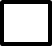 tak:                 nie:   tak:                 nie:   tak:                 nie:   tak:                 nie:   UWAGI:UWAGI:UWAGI:UWAGI:UWAGI:UWAGI:UWAGI:UWAGI:UWAGI:UWAGI:UWAGI:UWAGI:UWAGI:UWAGI:Numer sędziego:Numer sędziego:Numer sędziego:Podpis Sędziego:Podpis Sędziego: